Publicado en Madrid el 23/01/2020 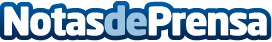 Opinno incorpora a Bernardo Duce como nuevo director de su unidad SolutionsEn su nueva responsabilidad, Bernardo ayudará a diseñar e implantar a nivel global soluciones y servicios digitales de gran impacto para grandes corporaciones, a través de la innovación tecnológica, consolidando equipos con grandes capacidades transformadoras, autogestión y visión estratégica de los negociosDatos de contacto:María Guijarro622836702Nota de prensa publicada en: https://www.notasdeprensa.es/opinno-incorpora-a-bernardo-duce-como-nuevo Categorias: Nacional E-Commerce Nombramientos Recursos humanos Innovación Tecnológica http://www.notasdeprensa.es